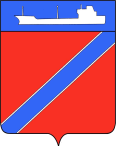 ПОСТАНОВЛЕНИЕАДМИНИСТРАЦИЯ ТУАПСИНСКОГО ГОРОДСКОГО ПОСЕЛЕНИЯТУАПСИНСКОГО РАЙОНАот 07.11.2016                                                                                                     № 1710г. ТуапсеОб утверждении документации по планировке территории «Распределительный газопровод низкого давления к МКД № 28-30 по ул. Фрунзе»В соответствии с Градостроительным кодексом Российской Федерации, Федеральным законом от 6 октября 2003 года № 131-ФЗ «Об общих принципах организации местного самоуправления в Российской Федерации», Правилами землепользования и застройки Туапсинского городского поселения Туапсинского района, утвержденными решением Совета Туапсинского городского поселения Туапсинского района от 24 сентября 2015 года № 43.2, учитывая заключение о результатах публичных слушаний от 22 сентября 2016 года, п о с т а н о в л я ю:Утвердить документацию планировке территории «Распределительный газопровод низкого давления к МКД № 28-30 по ул. Фрунзе».Отделу имущественных и земельных отношений (Винтер):опубликовать настоящее постановление в газете «Туапсинские вести»;разместить настоящее постановление на официальном сайте администрации Туапсинского городского поселения Туапсинского района в сети «Интернет».Контроль за выполнением настоящего постановления возложить на заместителя главы администрации вопросам ЖКХ, архитектуры, имущественным и земельным отношениям Е.М. Балантаеву.Постановление вступает в силу со дня его официального опубликования.  Глава Туапсинскогогородского поселения 					                                    А. В. Чехов